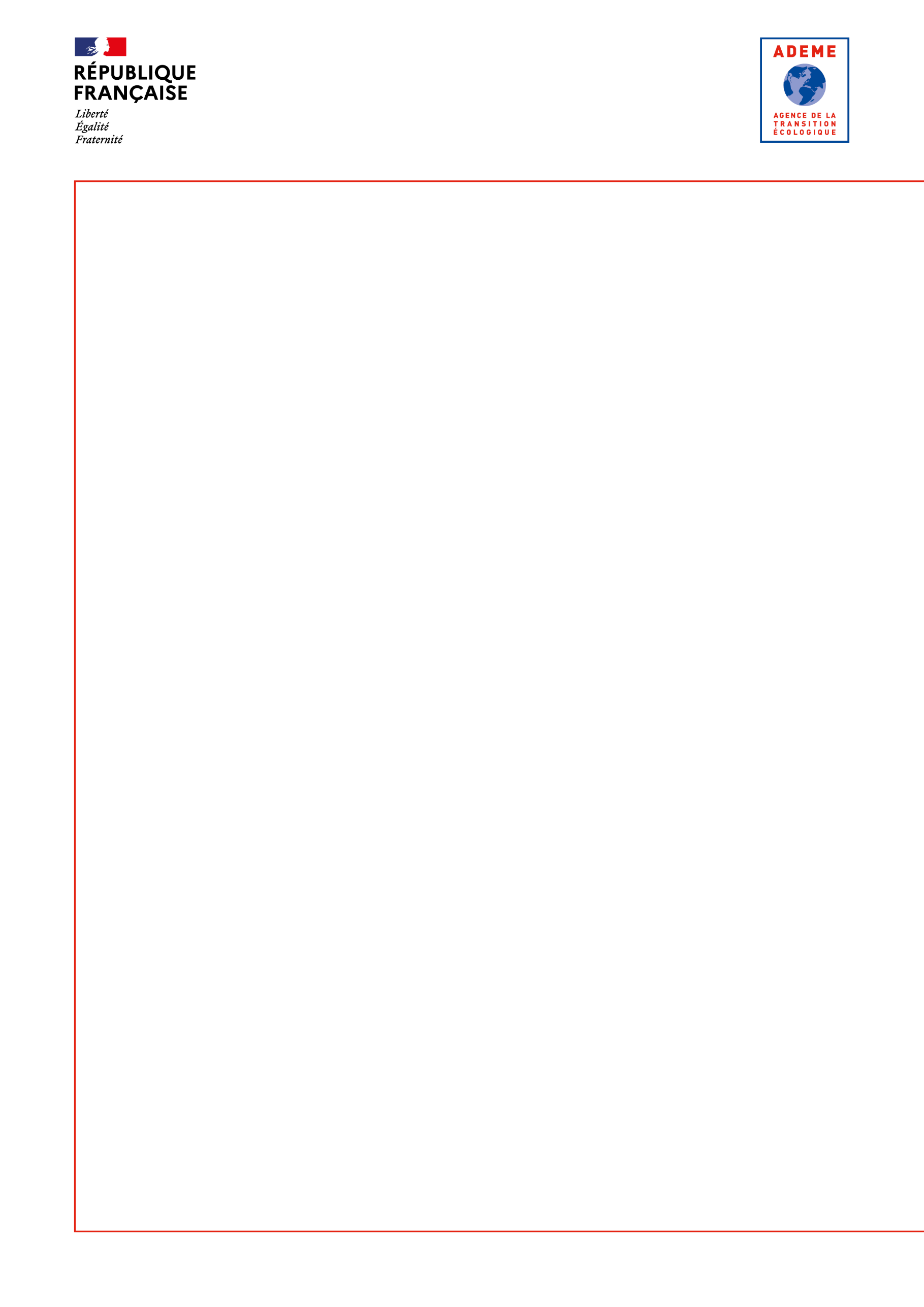 ContexteLa lutte contre les gaspillages est une priorité renforcée par la Loi AGEC du 10 février 2020. Concernant le gaspillage alimentaire, toutes les étapes de la chaîne alimentaire, production, transformation, distribution et consommation, participent aux pertes et gaspillages.La loi n° 2020-105 du 10 février 2020 relative à la lutte contre le gaspillage et à l'économie circulaire, fixe comme objectif de réduire le gaspillage alimentaire de 50 % par rapport à son niveau de 2015 à l’horizon 2025 dans les domaines de la distribution alimentaire et de la restauration collective, et à l’horizon 2030 dans les domaines de la consommation, de la production, de la transformation et de la restauration commerciale. L’appel à projets national du PNA lancé chaque année à l’initiative du ministère de l’Agriculture et de l’Alimentation et soutenu par l’ADEME pour développer des projets fédérateurs, démultipliables ou exemplaires permet de soutenir les projets relatifs à l’approvisionnement de la restauration collective, la réduction du gaspillage alimentaire et la lutte contre la précarité alimentaire.Description DES projets éligiblesIl s’agit d’accompagner les projets permettant de limiter les pertes ou invendus : En production et fabrication,Lors de leur transformation ou de leur préparation,Lors de leur stockage ou de leur transport,Lors de leur distribution,Par les clients et les consommateurs, Grâce à une amélioration du circuit de vente ou à de la valorisation par des associations.Ces investissements doivent être justifiés par des augmentation de flux (et non pas de renouvellement) ou de valorisation à destination humaine en cas d’optimisation de circuits de récupération (auprès de producteurs, industriels, grandes surfaces ou autre). Dans cette optique, la mutualisation des moyens au bénéfice de plusieurs partenaires est souhaitée.Les projets intégrés dans une logique territoriale ou un Projet Alimentaire Territorial (PAT) sont prioritaires.Les projets qui ne seraient pas retenus au titre de l’appel à projets Programme National pour l’Alimentation (PNA) peuvent solliciter un financement de l’ADEME.Conditions d’éligibilitéPour prétendre à une aide à l’investissement, le porteur de projets doit présenter :Le rapport d’étude de faisabilité lorsqu’il s’agit d’une création d’installation ou d’équipement dans les conserveries ou ateliers de transformation et toute étude de marché qui aurait été réalisée,Les justificatifs ou les demandes en cours concernant le respect des règles sanitaires et d’hygiène applicables à l’activité exercée (Paquet hygiène, Règlement CE 852/2004, Plan de Maitrise Sanitaire, Règlement INCO…).Le financement des investissements vise prioritairement des actions mutualisant les moyens de plusieurs partenaires qui doivent donc rassembler leurs demandes dans un même dossier.Ne sont pas éligibles : Achat de terrain ou loyerLe renouvellement d’investissement Des projets ne portant pas majoritairement sur des flux détournés du gaspillageLes projets concernant la transformation de denrées non alimentaires ou co-produits (ex. drêches de brasseries)Modalités DE CALCUL DE L’aideL’aide est attribuée sous forme de subvention en fonction de la qualification de l’activité aidée et la taille de l’entreprise aidée. Les taux maximums des aides ADEME pour les investissements de lutte contre les gaspillages sont résumés dans le tableau suivant : L'aide attribuée par l'ADEME tient compte des financements complémentaires déclarés ou obtenus par le porteur en cours de projet. Le montant de l’aide est calculé de manière à respecter le cumul des aides publiques autorisé par l’encadrement européen des aides d’Etat ou la réglementation nationale applicable.Les modalités d'aides devront être conformes aux régimes d'aides en vigueur à échéance de la contractualisation ; l'ADEME se réserve donc la possibilité d'apporter toute modification rendue nécessaire au regard de l'évolution des encadrements communautaires ou des régimes d'aides applicablesConditions de versementLe versement est réalisé, en fonction de l’avancement de l’opération, en un ou plusieurs versements, comme indiqué dans le contrat de financement sur présentation des éléments techniques et financiers notamment de l’état récapitulatif global des dépenses (ERGD).En cas de non-respect des conditions contractuelles, la restitution des aides pourra être demandée au bénéficiaire.Engagements du bénéficiaireL’attribution d’une aide ADEME engage le porteur de projet à respecter certains engagements :en matière de communication :selon les spécifications des règles générales de l’ADEME, en vigueur au moment de la notification du contrat de financementpar la fourniture ou la complétude de fiche de valorisation (ou équivalent) selon les préconisations indiquées dans le contrat   en matière de remise de rapports :d’avancement, le cas échéant, pendant la réalisation de l’opération, final, en fin d’opération, voire, de suivi de performance de l’installation après sa mise en service.Des précisions sur le contenu et la forme des fiches de valorisation et des rapports seront précisées dans le contrat.    Des engagements spécifiques seront également demandés selon les dispositifs d’aide et les types d’opération ; ceux-ci sont indiqués dans le Volet Technique, à compléter, lequel sera annexé à votre contrat. Conditions de dépôt sur AGIRLors du dépôt de votre demande d’aide en ligne, vous serez amenés à compléter notamment les informations suivantes en les personnalisant :Les éléments administratifs vous concernant  Il conviendra de saisir en ligne les informations suivantes : SIRET, définition PME (si concerné), noms et coordonnées (mail, téléphone) du représentant légal, du responsable technique, du responsable administratif …  La description du projet (1300 caractères espaces compris)Présenter le porteur de projet et le schéma d’organisation des acteurs impliqués, présenter le projet de manière synthétique (création ou extension, localisation, date prévue d’ouverture, produits/flux visés, l’ampleur du projet (emprise au sol et/ou sa capacité (tonnes/an)) Par exemple : L’investissement concerne …. de … et à destination de (cible), située à …. pour une date de mise en service prévisionnelle le …. L’installation sera utilisée par …… il est porté par …. avec comme partenaires … . Les produits/flux visés sont …. Pour cela, …Le contexte du projet (1300 caractères espaces compris)Décrire le contexte, comment le projet d’intègre au territoire et son historique (ZDZG, PAT, REGAL …), citer les projets antérieurs, les enseignements des études préalables, l’état d’avancement des démarches administrativesPar exemple : L’investissement s’inscrit dans … a été défini à la suite de l’étude … permettant de vérifier …. Cette étude préalable a montré le besoin d’un équipement de ce type, en effet, …. Les objectifs et résultats attendus (1300 caractères maximum)Décrire succinctement les objectifs du projet et les résultats escomptés. Les objectifs/résultats attendus sont de détourner du gaspillage xx t/an et de réemployer xx tonnes/an….  Le coût total puis le détail des dépenses Afin d’avoir un niveau de détail financier suffisant pour instruire votre projet, il convient de compléter le volet financier présentant l’intégralité des coûts liés à votre projet. Les sous-totaux qui sont indiqués dans ce volet financier seront à saisir dans le formulaire de demande d’aide dématérialisé selon les 4 postes principaux de dépenses (investissements, dépenses de personnel, dépenses de fonctionnement, charges connexes) et selon les catégories de dépenses associées à chacun de ces postes (menu déroulant). Le formulaire de demande d’aide dématérialisé comprend également une zone de champ libre par typologie de dépenses. Pour les dépenses d’investissement qui seraient faites en location ou en crédit-bail, il convient de le préciser dans ce champ libre. Pour les éventuelles dépenses de personnel, il convient de préciser également les unités d’œuvre en indiquant soit le nb d’ETPT (Equivalent Temps Plein Travaillé), soit le nombre de jour, la qualification du personnel et le coût journalier de ce personnel (exemple : 1 ETPT ou 10 jours ingénieur à 400€ par jour).Seuls les champs qui vous concernent sont à saisir. Le volet financier devra également être déposé dans les pièces jointes à votre demande.Nota : certaines dépenses de votre projet peuvent ne pas être éligibles aux aides ADEME, d’où la nécessité pour l’ADEME de connaître le détail des dépenses au travers du volet financier.Les documents que vous devez fournir pour l’instruction Vous devez fournir sur AGIR les documents suivants (le nom de fichier ne doit pas comporter plus de 100 caractères, espaces compris) :Volet technique Volet financierLes documents, à la convenance du porteur de projet, illustrant et argumentant les résultats de l’étude préalable Les documents demandés dans la liste des pièces à joindre du dispositif d’aide de la plateforme AGIR. Il est conseillé de compresser les fichiers, d’une taille importante, avant leur intégration dans votre demande d’aide dématérialisée et de donner un nom de fichier court.En savoir plusAlimentation et gaspillage en restauration sur OPTIGEDEProjets financésTaux d’aide maximal ADEMETaux d’aide maximal ADEMETaux d’aide maximal ADEMETaux d’aide maximal ADEMEProjets financés(+ 15 % pour les DOM)(+ 15 % pour les DOM)(+ 15 % pour les DOM)(+ 15 % pour les DOM)Projets financés(+ 5 % pour la Corse)(+ 5 % pour la Corse)(+ 5 % pour la Corse)(+ 5 % pour la Corse)Projets financésPetite entrepriseMoyenne entrepriseGrande entrepriseHors secteur économiqueInvestissements60 %50 %40%60 %